Scenariusz  5 - Ćwiczenia wymowy głoski „t”Ćwiczenia oddechowe„Suszymy pranie” – do kawałka sznurka przymocowujemy paski papieru. Dmuchamy na nie: długo i mocno, długo i delikatnie, krótko i mocno, krótko i delikatnie„Piórko” – weź piórko, puść z góry, dmuchaj tak, aby nie opadło na dółĆwiczenia artykulacyjne Ćwicz z żabką 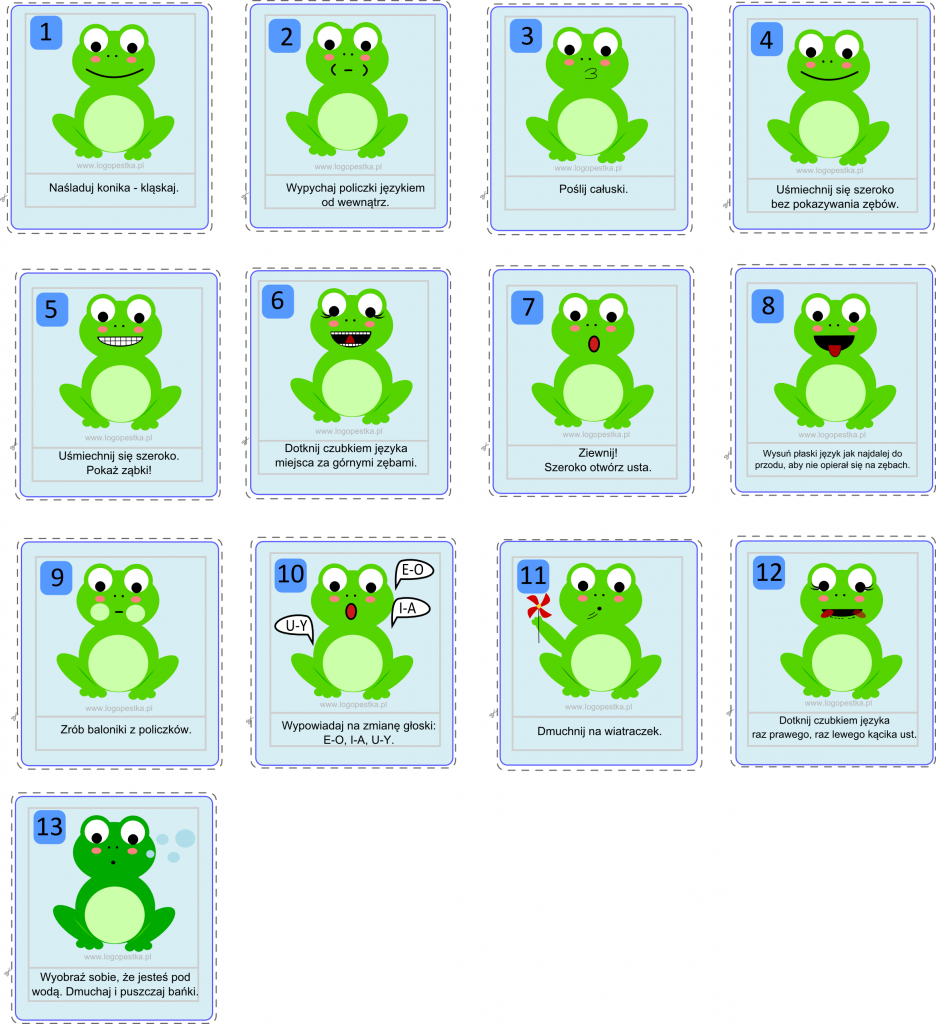 Ćwiczenia wymowy głoski „t”Ćwiczenie
Na grzbiecie dłoni dziecka umieszczamy kawałek lekkiego papierka, podnosimy dłoń w kierunku naszych ust. Wskazujemy dziecku na  czubek naszego języka widoczny między zębami, cofamy język. Wymawiamy sylabę ta lub słowo tata, w taki sposób aby „zdmuchnąć” papierek                   z powierzchni dłoni. Dziecko czuje na swojej dłoni gwałtowny podmuch powietrza. W dalszym etapie samodzielnie „zdmuchuje” papierek umieszczony na własnej dłoni. Ćwiczenie Wysuwanie czubka języka między wargi w czasie wybrzmiewania głoski (p), a następnie przytrzymywanie języka przy górnych zębach i próby wypuszczania strumienia powietrza w sposób podobny, jak przy (p)Karta pracyprzy naśladowaniu dźwięku dzwonka wymawiaj głoskę: t, t, t, t, t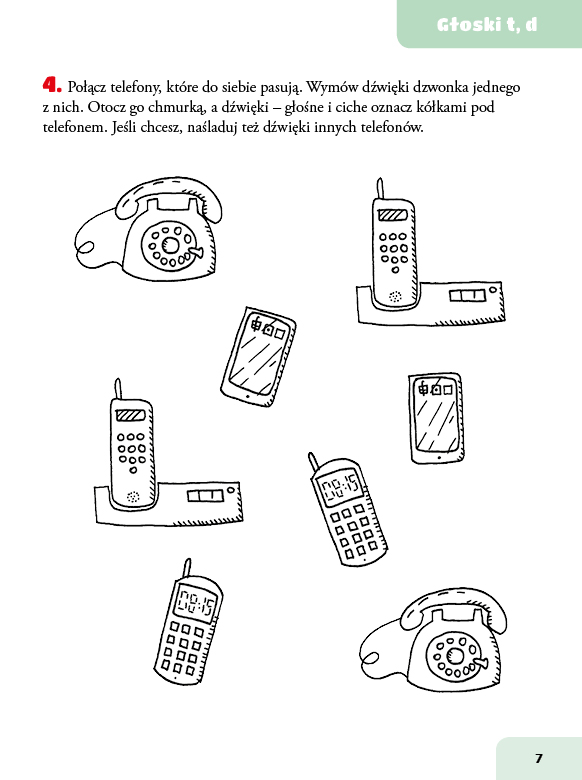 